Формирование целостности картины мира.Тема: «Домашние животные»Цели:Учить рассматривать картину, называть персонажей, их действия.Упражнять в длительном и отрывистом произнесении звукоподражаний.Способствовать формированию осторожного обращения с незнакомыми животными.Оборудование демонстрационное: игрушка кошка, клубок ниток, картина «Кошка с котятами».Ход занятияРодители покажите кошку на картине  и рассмотреть картину. Родители от  имени  кошки беседует с детьми.Вопросы и задания:Кто покажет, где нарисована кошечка?Что она делает?А кто около нее?Покажите котенка, который играет с клубочком.Давайте поиграем с клубочком, как котенок.Родители дайте  нитку клубка своему  ребенку, постепенно разматывает клубок и предлагает детям держать нитку, затем последовательно наматывает нитку.Кто покажет котенка, который спит около мамы?Как спит котенок? (Лежит, закрыл глаза.)Что делает этот котенок? (Лакает молоко.)Как он лакает?Кошка большая или маленькая?А котята?Родители предложите  детям поиграть с кошкой, как будто они — ее котята.Дидактическое упражнение «Громко — тихо .«Кто пришел на обед?»Киска к деткам подошла,Молочка просила,Молочка просила,«Мяу» говорила.Н. ФренкельРодители предложите  сказать, как по-разному киска просила молочка - протяжно и коротко, затем просит сложить ладошки ковшиком и угостить киску молочком. Родители прочитайте от имени кошки  отрывок из стихотворения Стоянова «Кошка»:Вы со мной знакомы близко.Я - приветливая киска.Кверху — кисточки на ушках,Когти спрятаны в подушках...В темноте я зорко вижу,Понапрасну не обижу.Но дразнить меня опасно —Я царапаюсь ужасно.Воспитатель говорит, что трогать кошек можно только с разрешения взрослых.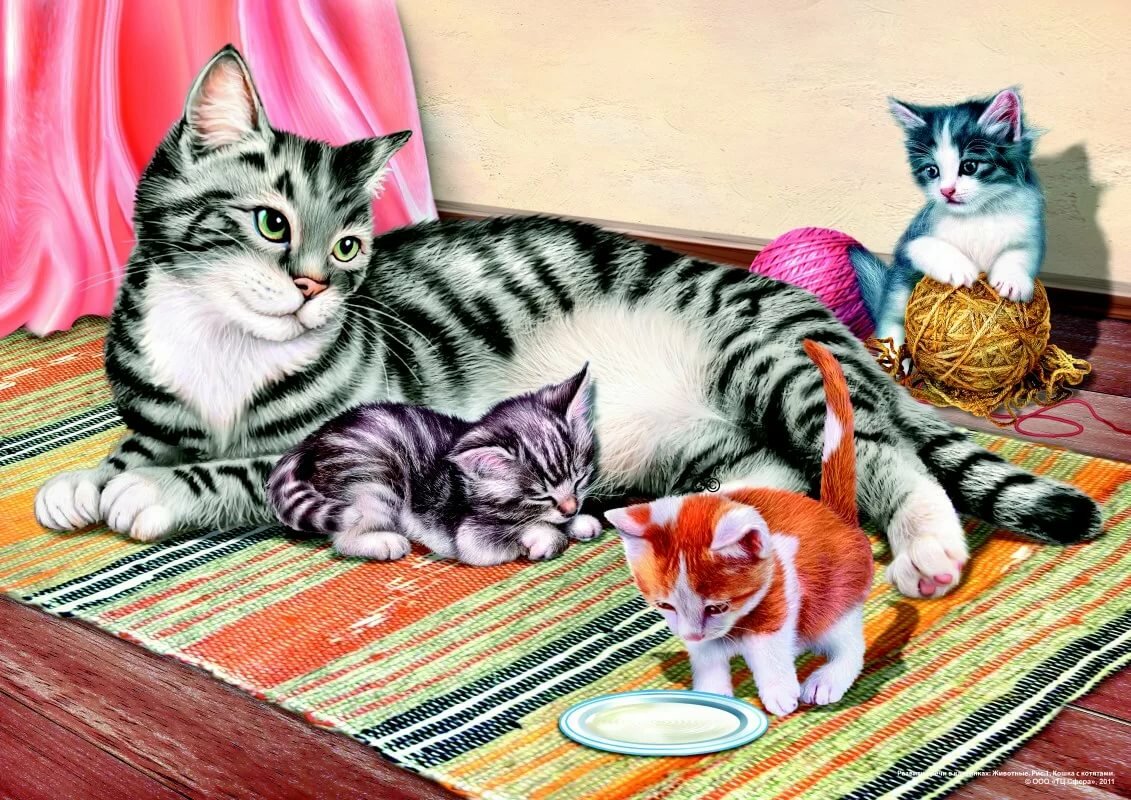 